Министерство науки и высшего образования РФСовет ректоров вузов Томской областиОткрытая региональная межвузовская олимпиада2020-2021ФИЗИКА9 класс1 Вариант. II этап.1. В воду на тонкой проволоке длиной l и массой m опущен металлический цилиндр плотностью ρ, диаметром d и выстой h. Какую минимальную работу нужно совершить, чтобы вынуть цилиндр из воды за проволоку. Площадь круга S = πr2. Плотность воды ρ0.Возможное решение:Минимальная работа, которую нужно совершить пойдет на увеличение потенциальной энергии тела, при этом не сообщая телу заметного изменения скорости. Таким образом общая работа состоит из работы по поднятию проволоки и работы по подъему самого цилиндра:,где  - работа по поднятию проволоки,  - работа по поднятию цилиндра.	(4 балла)Так как проволока тонкая – силой Архимеда, действующей на неё – можно пренебречь, с другой стороны пока цилиндр в воде , а когда цилиндр выходит из воды, она меняется от какого-то максимально значения , до минимального по линейному закону (отсюда можно высчитать среднюю силу Архимеда). Отсюда можно записать:	,	.	(8 баллов)Массу цилиндра необходимо выразить через плотность и объём: , и аналогично сила Архимеда .	(4 балла)Тогда, подставляя выраженные величины, можно записать ответ в общем виде:	.	(4 балла)2. При температуре tл = 0°C в специальном термосе за время τ2 = 22,5 ч тает лёд массой m2 = 4⸱10-3 кг, при температуре окружающего воздуха tв = 20°C из-за теплообмена. В этом же сосуде, содержащим жидкий азот при температуре tа = -195°C, за время τ1 = 24 ч испаряется V1 = 10-3 м3. Плотность жидкого азота ρ1 = 800 кг/м3. Удельная теплота плавления льда λ = 0,33 МДж/кг. Считая количество теплоты, подводимое ежесекундно к сосуду, пропорционально разности температур снаружи и внутри термоса, определить удельную теплоту парообразования азота.Возможное решениеСистема не идеальна, однако работа газом не совершается, тогда можно записать: ,или , где - увеличение внутренней энергии тел внутри термоса.	 (2 балла)Тогда, с одной стороны, можно записать: (1)	,	(4 балла)где - время, в течение которого подводится тепло, - разность температур снаружи и внутри термоса, а - коэффициент пропорциональности. Таким образом, то же уравнение для азота:с другой стороны, нагрев с помощью двух тепловых элементов:(2)		(4 балла)где  - масса испарившегося азота, - удельная теплота парообразования, причем, согласно ЗСЭ, . Таким образом, получаем:(3)	.	(2 балла)Аналогично можно записать для сосуда со льдом:(4)	.	(2 балла)Заменяя теперь массу азота  через плотность и объём сосуда, разделим уравнение (3) на (4) и выразим .(5)		(4 балла)Итого, подставляя численные значения, получим:.	(2 балла)(что где-то на порядок меньше чем должно быть в действительности)3. В цилиндрический сосуд радиуса R положили шар меньшего радиуса r. Какой объём жидкости следует налить в цилиндр, чтобы шар, плотностью в два раза меньшей плотности жидкости, перестал давить на дно сосуда. Площадь круга , объём шара .Возможное решениеЗапишем, какие силы действуют на шар, когда в цилиндр начинают наливать жидкость:(1)	,	(4 балла)где ,  - плотность жидкости,  - объём тела, погруженного в жидкость,  - объём шара. Причем, в момент когда шар перестает давить на дно сосуда . 	(4 балла)Таким образом, заменяя массу шара через плотность и объём шара, учитывая, что :(2)		(6 баллов)Приведя подобные, получаем: , то есть шар оказывается погруженным в жидкость лишь наполовину. Откуда необходимо выразить количество жидкости в цилиндре: 	(2 балла)(3)		(4 балла)4. Провод длиной l был придавлен валиком шириной h так, что по краям остались одинаковые части без изменения толщины. При этом он удлинился на величину x не изменив своего объёма, у провода уменьшилась площадь поперечного сечения только в придавленной области. Определить во сколько раз изменилось сопротивление такого провода. 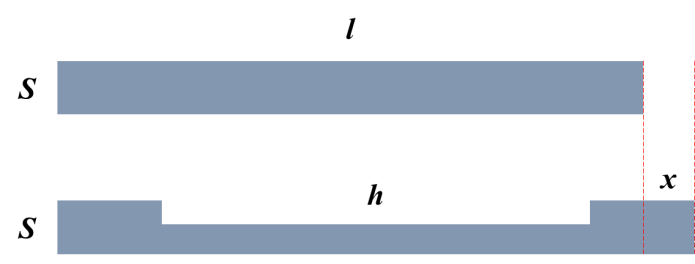 Возможное решениеОбъём провода не изменился, таким образом, можем записать: .	(3 балла)Тогда площадь придавленной валиком части провода можно выразить как: (1)	,	(1 балл)Сопротивление провода определяется по формуле: , причем в случае когда провод придавлен по центру – общее сопротивление можно рассчитать как сумму последовательно соединённых проводов соответствующего сечения:,где , а . Таким образом, можно выразить итоговое:	(4 балла)(2)		(8 баллов)Таким образом, наконец, зная что , можно выразить ответ:(3)		(4 балла)5. Небольшой брусок был запущен вдоль поверхности льда с коэффициентом трения μ = 0,03 с начальной скоростью v1. Второй раз этот же брусок бросили под углом β = 35° к горизонту с начальной скоростью v2. В каком случае бруску была сообщена большая скорость и во сколько раз, если дальность полёта и перемещение по льду оказались одинаковыми?Возможное решениеКогда брусок движется по льду с коэффициентом трения μ, такое движение будет равнозамедленным, причем ускорение будет равно , тогда, перемещение можно записать как:(1)	.	(6 баллов)С другой стороны, дальность полёта при движении под углом к горизонту, может быть выражено:(2)	.	(8 баллов)Таким образом, легко можно сравнить начальные скорости (2')/(1’):(3)		(4 балла)Подставляя известные числа, получим:	(3’)		(2 балла)Таким образом .Оценка заданий №№ 1 – 5 по 20 балловВнимание!Задача считается решённой, если, помимо правильного ответа, приведены необходимые объяснения.Желаем успеха!Министерство науки и высшего образования РФСовет ректоров вузов Томской областиОткрытая региональная межвузовская олимпиада2020-2021ФИЗИКА9 класс2 Вариант. II этап.1. В воду на тонкой проволоке длиной l и массой m опущен металлический цилиндр плотностью ρ и выстой h. Минимальная работа, которую нужно совершить, чтобы вынуть цилиндр из воды за проволоку равна A. Найти площадь основания цилиндра. Площадь круга S = πr2. Плотность воды ρ0.Возможное решение:Минимальная работа, которую нужно совершить пойдет на увеличение потенциальной энергии тела, при этом не сообщая телу заметного изменения скорости. Таким образом общая работа состоит из работы по поднятию проволоки и работы по подъему самого цилиндра:,где  - работа по поднятию проволоки,  - работа по поднятию цилиндра.	(4 балла)Так как проволока тонкая – силой Архимеда, действующей на неё – можно пренебречь, с другой стороны пока цилиндр в воде , а когда цилиндр выходит из воды, она меняется от какого-то максимально значения , до минимального по линейному закону (отсюда можно высчитать среднюю силу Архимеда). Отсюда можно записать:	,	.	(8 баллов)Массу цилиндра необходимо выразить через плотность и объём: , и аналогично сила Архимеда .	(4 балла)Тогда, подставляя выраженные величины, можно записать в общем виде:	.	(3 балла)После чего нетрудно получить итоговый ответ:	.	(1 балла)2. При температуре tл = 0°C в специальном термосе за время τ2 = 22,5 ч тает лёд массой m2 = 4⸱10-3 кг, при температуре окружающего воздуха tв = 20°C из-за теплообмена. В этом же сосуде, содержащим жидкий азот при температуре tа = -195°C, за время τ1 = 24 ч испаряется V1 = 10-3 м3. Удельная теплота парообразования азота r = 199 кДж/кг. Удельная теплота плавления льда λ = 0,33 МДж/кг. Считая, что количество теплоты, подводимое ежесекундно к сосуду, пропорционально разности температур снаружи и внутри термоса, определить плотность жидкого азота.Возможное решениеСистема не идеальна, однако работа газом не совершается, тогда можно записать: ,или , где - увеличение внутренней энергии тел внутри термоса.	 (2 балла)Тогда, с одной стороны, можно записать: (1)	,	(4 балла)где - время, в течение которого подводится тепло, - разность температур снаружи и внутри термоса, а - коэффициент пропорциональности. Таким образом, то же уравнение для азота:с другой стороны, нагрев с помощью двух тепловых элементов:(2)		(4 балла)где  - масса испарившегося азота, - удельная теплота парообразования, причем, согласно ЗСЭ, . Таким образом, получаем:(3)	.	(2 балла)Аналогично можно записать для сосуда со льдом:(4)	.	(2 балла)Заменяя теперь массу азота  через плотность и объём сосуда, разделим уравнение (3) на (4) и выразим .(5)		(4 балла)Итого, подставляя численные значения, получим:.	(2 балла)(что где-то на порядок меньше чем должно быть в действительности)3. На дне цилиндрического сосуда радиуса R лежит призванный нитью ко дну шар радиуса r (r < R). Какой объём жидкости следует налить в цилиндр, чтобы шар, плотностью в 4 раза меньшей плотности жидкости, всплывая натянул нить с силой в два раза меньшей силы Архимеда?Площадь круга , объём шара .Запишем, какие силы действуют на шар, когда в цилиндр начинают наливать жидкость:(1)	,	(4 балла)где ,  - плотность жидкости,  - объём тела, погруженного в жидкость,  - объём шара. Причем, по условию задачи. 	(4 балла)Таким образом, заменяя массу шара через плотность и объём шара, учитывая, что :(2)		(4 балла)Приведя подобные, получаем: , то есть шар оказывается погруженным в жидкость лишь наполовину, причем расстояние от центра шара до дна . Откуда необходимо выразить количество жидкости в цилиндре: 	(6 баллов)(3)		(2 балла)4. Провод длиной l был придавлен с двух концов валиком шириной h так, что в середине осталась неизменённая часть провода. При этом провод удлинился на величину x не изменив своего объёма. У провода уменьшилась площадь поперечного сечения только в придавленных областях h. Во сколько раз изменилось сопротивление такого провода? 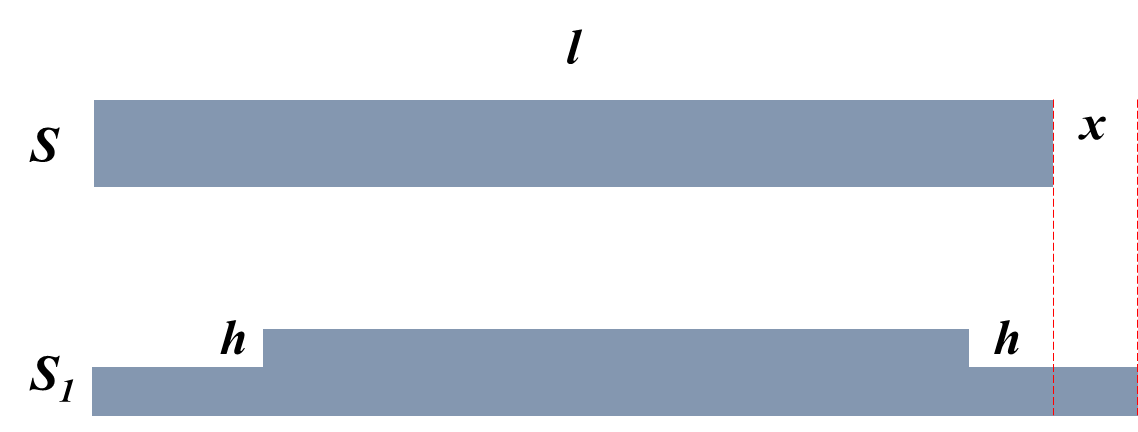 Возможное решениеОбъём провода не изменился, таким образом, можем записать: .	(3 балла)Тогда площадь придавленной валиком части провода можно выразить как: (1)	,	(1 балла)Сопротивление провода определяется по формуле: , причем в случае когда провод придавлен по центру – общее сопротивление можно рассчитать как сумму последовательно соединённых проводов соответствующего сечения:,где , а . Таким образом, можно выразить итоговое:	(4 балла)(2)		(8 балла)Таким образом, наконец, зная что , можно выразить ответ:(3)		(4 балла)5. Небольшое тело брошено под углом α = 40° к горизонту со скоростью v1. При этом его дальность полёта оказалась такой же, как если бы это тело было запущено вдоль горизонтальной поверхности льда с коэффициентом трения μ = 0,02 с начальной скоростью v2. В каком случае телу была сообщена большая скорость и во сколько раз?Возможное решениеДальность полёта при движении под углом к горизонту, может быть выражено:(1)	.	(8 баллов)С другой стороны, когда брусок движется по льду с коэффициентом трения μ, такое движение будет равнозамедленным, причем ускорение будет равно , тогда, перемещение можно записать как:(2)	.	(6 баллов)Таким образом, легко можно сравнить начальные скорости (1')/(2’):(3)	.	(4 балла)Подставляя известные числа, получим:	(3’)	.	(2 балла)Таким образом .Оценка заданий №№ 1 – 5 по 20 балловВнимание!Задача считается решённой, если, помимо правильного ответа, приведены необходимые объяснения.Желаем успеха!